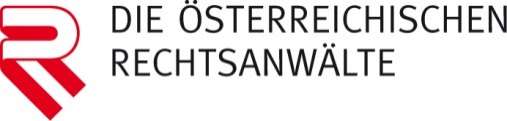 Translation from GermanPower of Attorneyby which I born on       grant the law firm ofpower of attorney for legal proceedings and empower them to represent me (us) and my (our) heirs in all matters both before courts, administrative authorities and tax authorities and out of court; to institute and abstain from instituting proceedings; to accept service of process of all kinds, including but not limited to statements of claim, judgments and Land Register decisions; to lodge and withdraw appeals; to obtain writs of execution and interim injunctions or restraining orders and to abstain from doing so; to file any applications with the Land Register, including priority ranking annotations of all kinds and to make declarations regarding cancellations in the Land Register; to enter into settlements of all kinds; to withdraw and accept money or money's worth and to acknowledge receipt thereof in a legally valid manner; to dispose of, to pledge or to take over for consideration or for no consideration movable or immovable property and rights; to conclude loan agreements; to make conditional or unconditional declarations of inheritance; to make statements of all property; to execute partnership agreements, articles of association or by-laws; to agree on arbitration and to select arbitrators; to appoint trustees and deputies (substitutes) holding an equal or a less extensive power of attorney and, in general, to do anything which they consider useful or necessary.Statement on deposit guarantee:I (We) acknowledge the fact that the escrow accounts of the authorised/empowered lawyer or law firm are kept with       (credit institution) and that they have signed the information sheet as defined in Section 37a of the Austrian Banking Act [Bankwesengesetz/BWG] for those escrow accounts. I/We know that the general maximum protection for deposits under the Austrian Federal Act on Deposit Guarantee Schemes and Investor Compensation (Einlagensicherungs- und Anlegerentschädigungsgesetz/ESAEG, BGBl [Federal Law Gazette] I 117/2015) also applies to deposits in those escrow accounts. If I/we hold other deposits with       (credit institution), they have to be included in the maximum coverage of currently EUR 100,000 per depositor together with the escrow funds, and there is no separate deposit guarantee.State and dateSignature